Ostróda, dnia 04.12.2023 r.znak sprawy: MOPS-AG.261.701.2023ZAPYTANIE OFERTOWEMiejski Ośrodek Pomocy Społecznej w Ostródzie, reprezentowany przez Dyrektora MOPS, 
ul. Olsztyńska 2, 14-100 Ostróda zaprasza do składania ofert na:Wykonanie, dostarczenie, wniesienie i montaż mebli na wymiar
w pok. 204A, 205 i 4 w budynku MOPS ul. Olsztyńska 2 I. Definicje i skrótyWyrażenia i skróty używane w specyfikacji zapytania oznaczają:Zamawiający – Miejski Ośrodek Pomocy Społecznej w Ostródzie,Wykonawca – podmiot ubiegający się o udzielenie zamówienia.II. Dane Zamawiającego, sposób porozumiewania się z wykonawcami 
    oraz osoby wskazane do kontaktów.Zamawiający:Gmina Miejska Ostróda - Miejski Ośrodek Pomocy Społecznej w Ostródzieadres poczty elektronicznej: zamowienia@mops.ostroda.plnr telefonu: 89 646 22 01nr faksu: 89 642 97 71godziny pracy poniedziałek - piątek 700 - 1500Pracownik do kontaktu w sprawach merytorycznych – Mariusz Szymczyk, tel. 89 642 97 61Postępowanie prowadzi się z zachowaniem formy pisemnej, z uwzględnieniem wymogów opisanych w specyfikacji.III. Nazwa przedmiotu zamówienia:Wykonanie, dostarczenie, wniesienie i montaż mebli na wymiar w pok. 204A, 
pok. 205 i pok. 4 w budynku Miejskiego Ośrodka Pomocy Społecznej w Ostródzie 
przy ul. Olsztyńska 2 zgodnie ze specyfikacją zamówienia opisaną w Załączniku Nr 2.
IV. Warunki wykonania zamówienia: Wykonawca zobowiązuje się do wykonania, dostarczenia, wniesienia i montażu mebli 
w siedzibie Zamawiającego przy ul. Olsztyńskiej 2, 14-100 Ostróda, zgodnie ze specyfikacją zamówienia - Załącznik nr 2 w wyznaczonym terminie.V. Termin realizacji zamówienia: Termin realizacji przedmiotu zamówienia: 22.12.2023.VI. Wykaz dokumentów, które należy złożyć: Formularz ofertowy stanowiący Załącznik nr 1.VII. Kryteria wyboru oferty najkorzystniejszej: Przy wyborze najkorzystniejszej oferty Zamawiający będzie się kierował następującymi kryteriami oceny ofert:CENA
P(CENA) – waga kryterium 60% (60 pkt)TERMINOWOŚĆ WYKONANIA POPRZEDNICH ZLECEŃ
T(TERMINOWOŚĆ) - waga kryterium 40% (40 pkt)Zastosowane wzory do obliczenia punktowego: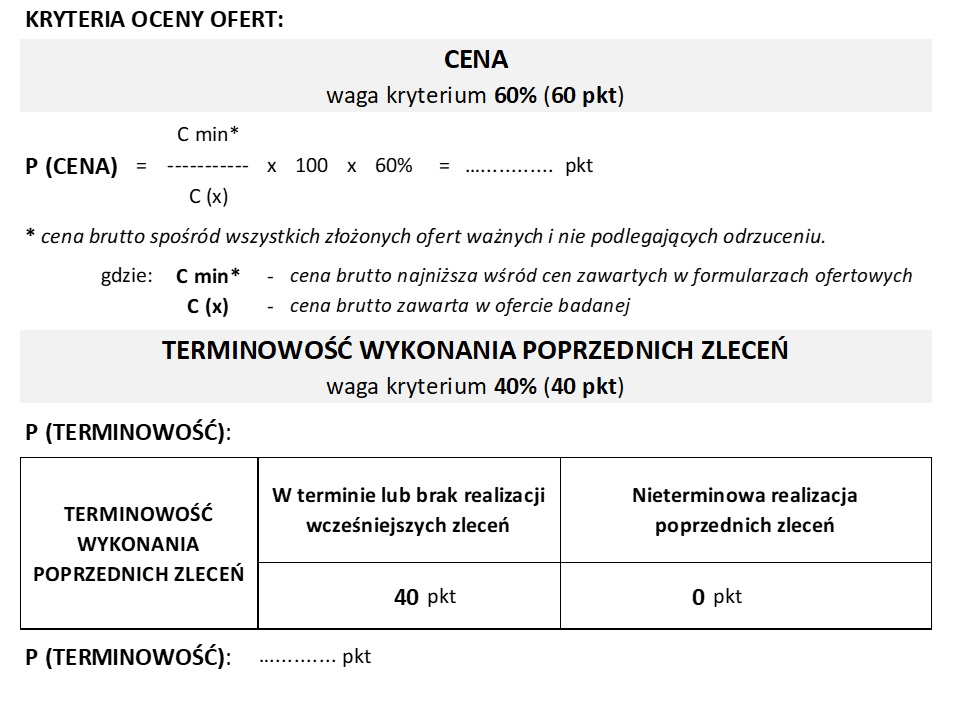 Końcową wartość punktową danej oferty stanowi suma liczba punktów uzyskana przez daną ofertę za każde kryterium oceny oferty, zaokrąglona do dwóch miejsc po przecinku zgodnie ze wzorem:P = P (CENA) + P (TERMINOWOŚĆ)Punktacja przyznawana ofertom w poszczególnych kryteriach oceny ofert będzie liczona 
z dokładnością do dwóch miejsc po przecinku, zgodnie z zasadami arytmetyki.W toku badania i oceny ofert Zamawiający może żądać od Wykonawcy wyjaśnień dotyczących treści złożonej oferty, w tym zaoferowanej ceny.Zamawiający udzieli zamówienia Wykonawcy, którego oferta zostanie uznana 
za najkorzystniejszą.VIII. Informacje dotyczące składania ofert. Ofertę (Załącznik nr 1) należy złożyć za pomocą środków komunikacji elektronicznej, 
na adres: zamowienia@mops.ostroda.pl lub w postaci papierowej w siedzibie Zamawiającego z dopiskiem na kopercie: MEBLE "NIE OTWIERAĆ do godz.1500 w dniu 08.12.2023 r.".Termin składania ofert upływa dnia 08.12.2023 r. o godz. 1500IX.  Opis procedury udzielenia zamówienia: Postępowanie prowadzone jest w trybie zapytania ofertowego, na podstawie Zarządzenia Nr 12/2023 Dyrektora Miejskiego Ośrodka Pomocy Społecznej w Ostródzie z dnia 17 lutego 2023 r. w sprawie wprowadzenia Regulaminu udzielania zamówień publicznych o wartości szacunkowej nieprzekraczającej kwoty 130.000 zł. 
z wyłączeniem stosowania ustawy z dnia 11 września 2019 r. Prawo zamówień publicznych (Dz.U. z 2023 r. poz. 1605, ze zm.), zgodnie z  art. 2 ust. 1 pkt. 1  przywołanej ustawy.Niniejsza informacja o zamówieniu nie stanowi oferty w myśl art. 66 Kodeksu Cywilnego.Postępowanie o udzielenie zamówienia prowadzi się w języku polskim. Oferty Wykonawców nie spełniające niezbędnych warunków do wykonania zadania 
tj. zawierające wypełniony niekompletnie Formularz Ofertowy podlegają odrzuceniu.Zastrzega się prawo do: 1) przesunięcia terminu: składania lub rozstrzygnięcia ofert bez podania przyczyny, 2) odwołania zapytania ofertowego bez podania przyczyny, 3) nierozstrzygnięcia zapytania ofertowego bez podania przyczyny.W przypadku nie wpłynięcia ofert, zapytanie ofertowe zostaje nierozstrzygnięte.Wybór wykonawcy nastąpi do dnia 11.12.2023 r. do godziny 1500.X. Ochrona danych osobowych: KLAUZULA INFORMACYJNAInformacja dotycząca przetwarzania danych osobowych 
w Miejskim Ośrodku Pomocy Społecznej w Ostródzie(w zakresie prowadzenia postępowania o udzielenie zamówienia publicznego)Na podstawie art. 13 ust. 1 i 2 rozporządzenia Parlamentu Europejskiego i Rady (UE) 2016/679 z 27 kwietnia 2016 r. w sprawie ochrony osób fizycznych w związku 
z przetwarzaniem danych osobowych i w sprawie swobodnego przepływu takich danych oraz uchylenia dyrektywy 95/46/WE (ogólne rozporządzenie o ochronie danych osobowych) – dalej RODO, informujemy, że:Administratorem Państwa danych osobowych jest Miejski Ośrodek Pomocy Społecznej 
w Ostródzie z siedzibą przy ul. Olsztyńskiej 2, 14-100 Ostróda, adres e-mail: mops@mops.ostroda.pl.Inspektorem ochrony danych wyznaczonym przez Administratora jest Jacek Pietrzyk. 
Z Inspektorem ochrony danych można kontaktować się telefonicznie pod numerem 
89 642 94 30 lub za pośrednictwem poczty elektronicznej pod adresem iodo@um.ostroda.pl.Celem przetwarzania Państwa danych osobowych jest przeprowadzenie postępowania 
o udzielenie zamówienia publicznego (znak: MOPS-AG.261.701.2023). Podstawą przetwarzania przez nas Państwa danych osobowych jest art. 6 ust. 1 lit. c RODO 
w związku z przepisami ustawy z dnia 11 września 2019 r. Prawo zamówień publicznych.Państwa dane osobowe przechowywane będą, zgodnie z art. 78 Prawa zamówień publicznych, przez okres 4 lat od dnia zakończenia postępowania o udzielenie zamówienia. W zakresie i granicach określonym w RODO w związku z przetwarzaniem Państwa danych osobowych posiadają Państwo następujące prawa:prawo dostępu do treści swoich danych,prawo do ich sprostowania (skorzystanie z prawa nie może skutkować zmianą wyniku  
postępowania o udzielenie zamówienia ani zmianą  postanowień  umowy  w sprawie  
zamówienia  publicznego  w zakresie niezgodnym z ustawą)prawo do ograniczenia przetwarzania (skorzystanie z prawa nie ogranicza  przetwarzania  danych  osobowych  do  czasu  zakończenia  tego postępowania).Mają Państwo prawo wniesienia skargi do organu nadzorczego - Prezesa Urzędu Ochrony Danych Osobowych (Urząd Ochrony Danych Osobowych, ul. Stawki 2, 00-193 Warszawa, 
tel. 22 531-03-00), gdy uznają Państwo, iż przetwarzanie danych osobowych Państwa dotyczących narusza przepisy prawa.Podanie przez Państwa danych osobowych jest wymogiem ustawowym i jest niezbędne 
do udziału w postępowaniu o udzielenie zamówienia publicznego. Odmowa podania danych osobowych może skutkować brakiem możliwości realizacji wskazanych wyżej celów. Państwa dane nie będą przetwarzane w sposób zautomatyzowany w tym również 
w formie profilowania.Państwa dane będą przekazywane organom i podmiotom publicznym oraz innym instytucjom na podstawie przepisów prawa.Państwa dane nie będą przekazywane do państwa trzeciego lub organizacji międzynarodowej.Sporządził:Mariusz Szymczyk					  Zatwierdzam:					Dyrektor Miejskiego Ośrodka Pomocy Społecznej
                                          w Ostródzie                                                                                                                                         Ewa Zarycińska